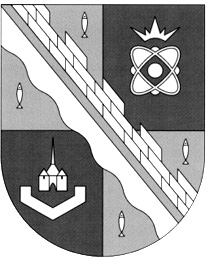                            администрация МУНИЦИПАЛЬНОГО ОБРАЗОВАНИЯ                                             СОСНОВОБОРСКИЙ ГОРОДСКОЙ ОКРУГ  ЛЕНИНГРАДСКОЙ ОБЛАСТИ                             постановление                                                    от 26/07/2022 № 1617Установление размера платы за содержаниежилого помещения для собственников помещенийв многоквартирном доме, которые на общем собраниине приняли решение об установлении размера платы засодержание жилого помещенияВ соответствии с п.4 ст.158 Жилищного кодекса РФ, постановлением администрации Сосновоборского городского округа от 01.04.2015 № 1034 «Об утверждении Порядка установления размера платы за содержание и ремонт жилого помещения на территории муниципального образования Сосновоборский городской округ Ленинградской области»      (с изменениями), на основании рекомендаций Комиссии по установлению размера платы за содержание и ремонт жилых помещений на территории муниципального образования Сосновоборский городской округ в виду того, что собственники помещений в многоквартирных домах, расположенных по следующим адресам: г.Сосновый Бор, Липовский проезд д.5А, д.19А, д.21, д.23, д.23А, д.23Б, ул.Красных Фортов д.45, д.47, ул.50 лет Октября д.6 на их общем собрании не приняли решение об установлении размера платы за содержание жилого помещения с учетом предложений АО «АЭН», администрация Сосновоборского городского округа п о с т а н о в л я е т:Установить с 01 августа 2022 года размер платы за содержание жилого помещения в многоквартирных домах, согласно приложений 1-9 к настоящему постановлению.Отделу по связям с общественностью (пресс-центр) комитета по общественной безопасности и информации (Бастина Е.А.) разместить настоящее постановление на официальном сайте Сосновоборского городского округа.Общему отделу администрации (Смолкина М.С.) обнародовать настоящее постановление на электронном сайте городской газеты «Маяк».Настоящее постановление вступает в силу со дня официального обнародования.Контроль за исполнением настоящего постановления возложить на заместителя главы администрации по жилищно-коммунальному комплексу Иванова А.В.Глава Сосновоборского городского округа				                М.В. ВоронковПРИЛОЖЕНИЕ № 1к постановлению администрации Сосновоборского городского округаот 26/07/2022 № 1617Размер платы за содержание жилого помещения многоквартирного дома,расположенного по адресу: г.Сосновый Бор, Липовский проезд д.5А*без учета платы за холодную воду, горячую воду, отведение сточных вод, электрическую энергию, потребляемые при содержании общего имущества в многоквартирном доме, а также коммунальной услуги по вывозу ТКОПРИЛОЖЕНИЕ № 2к постановлению администрации Сосновоборского городского округаот 26/07/2022 № 1617Размер платы за содержание жилого помещения многоквартирного дома,расположенного по адресу: г.Сосновый Бор, Липовский проезд д.19А*без учета платы за холодную воду, горячую воду, отведение сточных вод, электрическую энергию, потребляемые при содержании общего имущества в многоквартирном доме, а также коммунальной услуги по вывозу ТКОПРИЛОЖЕНИЕ № 3к постановлению администрации Сосновоборского городского округаот 26/07/2022 № 1617Размер платы за содержание жилого помещения многоквартирного дома,расположенного по адресу: г.Сосновый Бор, Липовский проезд д.21*без учета платы за холодную воду, горячую воду, отведение сточных вод, электрическую энергию, потребляемые при содержании общего имущества в многоквартирном доме, а также коммунальной услуги по вывозу ТКОПРИЛОЖЕНИЕ № 4к постановлению администрации Сосновоборского городского округаот 26/07/2022 № 1617Размер платы за содержание жилого помещения многоквартирного дома,расположенного по адресу: г.Сосновый Бор, Липовский проезд д.23*без учета платы за холодную воду, горячую воду, отведение сточных вод, электрическую энергию, потребляемые при содержании общего имущества в многоквартирном доме, а также коммунальной услуги по вывозу ТКОПРИЛОЖЕНИЕ № 5к постановлению администрации Сосновоборского городского округаот 26/07/2022 № 1617Размер платы за содержание жилого помещения многоквартирного дома,расположенного по адресу: г.Сосновый Бор, Липовский проезд д.23А*без учета платы за холодную воду, горячую воду, отведение сточных вод, электрическую энергию, потребляемые при содержании общего имущества в многоквартирном доме, а также коммунальной услуги по вывозу ТКОПРИЛОЖЕНИЕ № 6к постановлению администрации Сосновоборского городского округаот 26/07/2022 № 1617Размер платы за содержание жилого помещения многоквартирного дома,расположенного по адресу: г.Сосновый Бор, Липовский проезд д.23Б*без учета платы за холодную воду, горячую воду, отведение сточных вод, электрическую энергию, потребляемые при содержании общего имущества в многоквартирном доме, а также коммунальной услуги по вывозу ТКОПРИЛОЖЕНИЕ № 7к постановлению администрации Сосновоборского городского округаот 26/07/2022 № 1617Размер платы за содержание жилого помещения многоквартирного дома,расположенного по адресу: г.Сосновый Бор, ул.Красных Фортов д.45*без учета платы за холодную воду, горячую воду, отведение сточных вод, электрическую энергию, потребляемые при содержании общего имущества в многоквартирном доме, а также коммунальной услуги по вывозу ТКОПРИЛОЖЕНИЕ № 8к постановлению администрации Сосновоборского городского округаот 26/07/2022 № 1617Размер платы за содержание жилого помещения многоквартирного дома,расположенного по адресу: г.Сосновый Бор, ул.Красных Фортов д.47*без учета платы за холодную воду, горячую воду, отведение сточных вод, электрическую энергию, потребляемые при содержании общего имущества в многоквартирном доме, а также коммунальной услуги по вывозу ТКОПРИЛОЖЕНИЕ № 9к постановлению администрации Сосновоборского городского округаот 26/07/2022 № 1617Размер платы за содержание жилого помещения многоквартирного дома,расположенного по адресу: г.Сосновый Бор, ул.50 лет Октября д.6*без учета платы за холодную воду, горячую воду, отведение сточных вод, электрическую энергию, потребляемые при содержании общего имущества в многоквартирном доме, а также коммунальной услуги по вывозу ТКО№ п/пНаименование работ и услугРазмер платы за содержание жилого помещения (руб./кв.м. в месяц)1Услуги по обслуживанию и ремонту электротехнического оборудования2,402Услуги по содержанию иного общего имущества в многоквартирном доме6,043Услуги по обслуживанию и ремонту сантехнического оборудования3,754Услуги по обслуживанию и ремонту конструктивных элементов здания4,955Услуги аварийно-диспетчерской службы (АДС)0,926Управление содержанием и обслуживанием жилищного фонда3,267Услуги по уборке и содержанию мусорокамер1,798Услуги по содержанию и ремонту лифтов4,27ИТОГОИТОГО27,38*№ п/пНаименование работ и услугРазмер платы за содержание жилого помещения (руб./кв.м. в месяц)1Услуги по обслуживанию и ремонту электротехнического оборудования1,922Услуги по содержанию иного общего имущества в многоквартирном доме6,043Услуги по обслуживанию и ремонту сантехнического оборудования3,754Услуги по обслуживанию и ремонту конструктивных элементов здания4,955Услуги аварийно-диспетчерской службы (АДС)0,926Управление содержанием и обслуживанием жилищного фонда3,26ИТОГОИТОГО20,84*№ п/пНаименование работ и услугРазмер платы за содержание жилого помещения (руб./кв.м. в месяц)1Услуги по обслуживанию и ремонту электротехнического оборудования1,922Услуги по содержанию иного общего имущества в многоквартирном доме6,043Услуги по обслуживанию и ремонту сантехнического оборудования3,754Услуги по обслуживанию и ремонту конструктивных элементов здания4,955Услуги аварийно-диспетчерской службы (АДС)0,926Управление содержанием и обслуживанием жилищного фонда3,26ИТОГОИТОГО20,84*№ п/пНаименование работ и услугРазмер платы за содержание жилого помещения (руб./кв.м. в месяц)1Услуги по обслуживанию и ремонту электротехнического оборудования1,922Услуги по содержанию иного общего имущества в многоквартирном доме6,043Услуги по обслуживанию и ремонту сантехнического оборудования3,754Услуги по обслуживанию и ремонту конструктивных элементов здания4,955Услуги аварийно-диспетчерской службы (АДС)0,926Управление содержанием и обслуживанием жилищного фонда3,26ИТОГОИТОГО20,84*№ п/пНаименование работ и услугРазмер платы за содержание жилого помещения (руб./кв.м. в месяц)1Услуги по обслуживанию и ремонту электротехнического оборудования1,922Услуги по содержанию иного общего имущества в многоквартирном доме6,043Услуги по обслуживанию и ремонту сантехнического оборудования3,754Услуги по обслуживанию и ремонту конструктивных элементов здания4,955Услуги аварийно-диспетчерской службы (АДС)0,926Управление содержанием и обслуживанием жилищного фонда3,26ИТОГОИТОГО20,84*№ п/пНаименование работ и услугРазмер платы за содержание жилого помещения (руб./кв.м. в месяц)1Услуги по обслуживанию и ремонту электротехнического оборудования1,052Услуги по содержанию иного общего имущества в многоквартирном доме6,043Услуги по обслуживанию и ремонту сантехнического оборудования3,734Услуги по обслуживанию и ремонту конструктивных элементов здания4,065Услуги аварийно-диспетчерской службы (АДС)0,926Управление содержанием и обслуживанием жилищного фонда3,27ИТОГОИТОГО19,07*№ п/пНаименование работ и услугРазмер платы за содержание жилого помещения (руб./кв.м. в месяц)1Услуги по обслуживанию и ремонту электротехнического оборудования2,402Услуги по содержанию иного общего имущества в многоквартирном доме6,043Услуги по обслуживанию и ремонту сантехнического оборудования3,754Услуги по обслуживанию и ремонту конструктивных элементов здания4,955Услуги аварийно-диспетчерской службы (АДС)0,926Управление содержанием и обслуживанием жилищного фонда3,267Услуги по уборке и содержанию мусорокамер1,798Услуги по содержанию и ремонту лифтов4,27ИТОГОИТОГО27,38*№ п/пНаименование работ и услугРазмер платы за содержание жилого помещения (руб./кв.м. в месяц)1Услуги по обслуживанию и ремонту электротехнического оборудования2,402Услуги по содержанию иного общего имущества в многоквартирном доме6,043Услуги по обслуживанию и ремонту сантехнического оборудования3,754Услуги по обслуживанию и ремонту конструктивных элементов здания4,955Услуги аварийно-диспетчерской службы (АДС)0,926Управление содержанием и обслуживанием жилищного фонда3,267Услуги по уборке и содержанию мусорокамер1,798Услуги по содержанию и ремонту лифтов4,27ИТОГОИТОГО27,38*№ п/пНаименование работ и услугРазмер платы за содержание жилого помещения (руб./кв.м. в месяц)1Услуги по обслуживанию и ремонту электротехнического оборудования1,872Услуги по содержанию иного общего имущества в многоквартирном доме5,493Услуги по обслуживанию и ремонту сантехнического оборудования3,434Услуги по обслуживанию и ремонту конструктивных элементов здания4,635Услуги аварийно-диспетчерской службы (АДС)0,836Управление содержанием и обслуживанием жилищного фонда2,99ИТОГОИТОГО19,24*